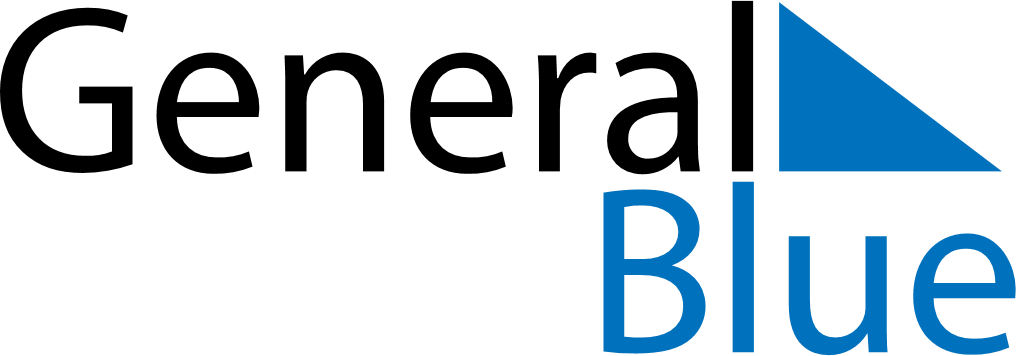 July 2024July 2024July 2024July 2024July 2024July 2024Chilliwack, British Columbia, CanadaChilliwack, British Columbia, CanadaChilliwack, British Columbia, CanadaChilliwack, British Columbia, CanadaChilliwack, British Columbia, CanadaChilliwack, British Columbia, CanadaSunday Monday Tuesday Wednesday Thursday Friday Saturday 1 2 3 4 5 6 Sunrise: 5:07 AM Sunset: 9:16 PM Daylight: 16 hours and 9 minutes. Sunrise: 5:07 AM Sunset: 9:16 PM Daylight: 16 hours and 8 minutes. Sunrise: 5:08 AM Sunset: 9:15 PM Daylight: 16 hours and 7 minutes. Sunrise: 5:09 AM Sunset: 9:15 PM Daylight: 16 hours and 6 minutes. Sunrise: 5:09 AM Sunset: 9:14 PM Daylight: 16 hours and 5 minutes. Sunrise: 5:10 AM Sunset: 9:14 PM Daylight: 16 hours and 3 minutes. 7 8 9 10 11 12 13 Sunrise: 5:11 AM Sunset: 9:13 PM Daylight: 16 hours and 2 minutes. Sunrise: 5:12 AM Sunset: 9:13 PM Daylight: 16 hours and 1 minute. Sunrise: 5:13 AM Sunset: 9:12 PM Daylight: 15 hours and 59 minutes. Sunrise: 5:14 AM Sunset: 9:12 PM Daylight: 15 hours and 57 minutes. Sunrise: 5:15 AM Sunset: 9:11 PM Daylight: 15 hours and 56 minutes. Sunrise: 5:16 AM Sunset: 9:10 PM Daylight: 15 hours and 54 minutes. Sunrise: 5:17 AM Sunset: 9:10 PM Daylight: 15 hours and 52 minutes. 14 15 16 17 18 19 20 Sunrise: 5:18 AM Sunset: 9:09 PM Daylight: 15 hours and 50 minutes. Sunrise: 5:19 AM Sunset: 9:08 PM Daylight: 15 hours and 49 minutes. Sunrise: 5:20 AM Sunset: 9:07 PM Daylight: 15 hours and 47 minutes. Sunrise: 5:21 AM Sunset: 9:06 PM Daylight: 15 hours and 44 minutes. Sunrise: 5:22 AM Sunset: 9:05 PM Daylight: 15 hours and 42 minutes. Sunrise: 5:23 AM Sunset: 9:04 PM Daylight: 15 hours and 40 minutes. Sunrise: 5:24 AM Sunset: 9:03 PM Daylight: 15 hours and 38 minutes. 21 22 23 24 25 26 27 Sunrise: 5:26 AM Sunset: 9:02 PM Daylight: 15 hours and 36 minutes. Sunrise: 5:27 AM Sunset: 9:01 PM Daylight: 15 hours and 33 minutes. Sunrise: 5:28 AM Sunset: 9:00 PM Daylight: 15 hours and 31 minutes. Sunrise: 5:29 AM Sunset: 8:58 PM Daylight: 15 hours and 28 minutes. Sunrise: 5:31 AM Sunset: 8:57 PM Daylight: 15 hours and 26 minutes. Sunrise: 5:32 AM Sunset: 8:56 PM Daylight: 15 hours and 23 minutes. Sunrise: 5:33 AM Sunset: 8:55 PM Daylight: 15 hours and 21 minutes. 28 29 30 31 Sunrise: 5:35 AM Sunset: 8:53 PM Daylight: 15 hours and 18 minutes. Sunrise: 5:36 AM Sunset: 8:52 PM Daylight: 15 hours and 15 minutes. Sunrise: 5:37 AM Sunset: 8:50 PM Daylight: 15 hours and 13 minutes. Sunrise: 5:39 AM Sunset: 8:49 PM Daylight: 15 hours and 10 minutes. 